Министерство образования, науки и молодежной политики Нижегородской областиГосударственное бюджетное образовательное учреждение дополнительного профессионального образования«Нижегородский институт развития образования»План организационно-методических мероприятий ГБОУ ДПО НИРО в рамках «августовской афиши» 2021 годаИ.о. ректора                                                                                                                                                                                                    Е.Г.Калинкина№Структурное подразделениеПланируемое мероприятие в рамках «августовской афиши» 2021 годаДата, время,место проведения,(формат проведения, платформа)ОтветственныеЦентр патриотического воспитанияПрезентация мероприятий федерального паспорта «Патриотическое воспитание граждан Российской Федерации»: актуальные задачи, инструменты эффективного планирования и оценка эффективности деятельности субъектов воспитательного процесса в образовательном пространстве Нижегородской области» (для специалистов органов, осуществляющих управление в сфере образования муниципальных районов, муниципальных и городских округов Нижегородской области, курирующих вопросы воспитания, директоров общеобразовательных организаций, муниципальных кураторов, советников по воспитанию и взаимодействию с детскими общественными объединениями – победителями всероссийского конкурса «Навигаторы детства»)10,11,12 августа 2021 г.Дистанционный формат(on-line)(в соответствии с графиком проведения и квотой для муниципальных районов, муниципальных и городских округов // 
Письмо ГБОУ ДПО НИРО от 14.07.2021 №1708/01-45)Амосов В.А.(831)274-69-60Центр патриотического воспитанияПрезентация форм работы в сфере патриотического воспитания детей и молодежи с учетом актуальной федеральной проектной деятельности и стратегических подходов в сфере воспитания
(для заместителей директоров общеобразовательных организаций, классных руководителей, советников по воспитанию и взаимодействию с детскими общественными объединениями – победителями всероссийского конкурса «Навигаторы детства», методистов, педагогов-организаторов организаций дополнительного образования, руководителей детских общественных организаций)17,18,19 августа 2021 г.Дистанционный формат(on-line)(в соответствии с графиком проведения и квотой для муниципальных районов, муниципальных/городских округов// Письмо ГБОУ ДПО НИРО от 14.07.2021 №1708/01-45)Амосов В.А.(831) 274-69-60Кафедра физической культуры, ОБЖ и здоровьесбереженияСеминар-совещание по теме: «Содержательные и методические аспекты преподавания физической культуры в контексте решения приоритетных задач национального проекта «Образование»24 августа 2021 г. в  10.00Очный формат
 с возможностью дистанционного подключенияФомичева Е.Н.(831) 417- 17- 76Кафедра теории и методики обучения технологии и экономикеСеминар-совещание «Организационно – методическое сопровождение сетевого взаимодействия при реализации программ по технологии и экономике»24 августа 2021 г. в  10.00Очный формат с возможностью дистанционного подключенияТужилкин А.Ю.,Симонов И.А.(831) 461-09-01Отдел внутреннего аудита образовательных процессовСеминар-совещание «Проблемы и перспективы регионального проекта по внедрению практикоориентированной модели поддержки школ с низкими образовательными результатами»25  августа 2021 г.  в  10.00 Дистанционный формат(on-line)Плетенева О.В.(831) 417-75-09Кафедра физической культуры, ОБЖ и здоровьесбереженияСеминар-совещание по теме: «Содержательные и методические аспекты преподавания ОБЖ в контексте решения приоритетных задач национального проекта «Образование»25 августа 2021 г. в 10.00Очный формат с возможностью дистанционного подключения Лекомцева А.А.(831) 417- 17- 76Кафедра физической культуры, ОБЖ и здоровьесбереженияКруглый стол по теме: «Контур перспективных задач при реализации курса внеурочной деятельности «Разговор о здоровье» для обучающихся начального общего и основного общего образования образовательных организаций Нижегородской области»26 августа 2021 г. в  10.00.Очный формат с возможностью дистанционного подключенияГладышева О.С.(831) 417- 29 -45Кафедра теории и методики обучения математикеСеминар – совещание «Анализ результатов ГИА-9 и ГИА-11. Ключевые методические аспекты преподавания математики в школе»26 августа 2021 г. в 11.00Дистанционный формат (on-line)Малышев И.Г.(831) 468-81-85Кафедра профессионального образованияСеминар-совещание «Наставничество в СПО: поиск, технологии, решения»27 августа 2021 г. в 11.00Дистанционный формат(on-line)Петров А.Ю.(831) 461-48-15Кафедра теории и практики управления образованиемДизайн-сессия «Реализация образовательной программы в сетевой форме»27 августа 2021 г. в 11.00 Очный форматМахов А.П.(831) 417-77-00Учебно-методический центр бережливых технологий в образовании («Фабрика процессов»)Вебинар «Реализация мероприятий «дорожной карты» по внедрению бережливых технологий в системе образования Нижегородской области»27 августа 2021 г. в 14.00Дистанционный формат (on-line)Сибирякова Л.В.(831) 468-04-96Кафедра иностранных языковСеминар-совещание «Актуальные аспекты совершенствования качества иноязычного образования в школе. Анализ результатов ЕГЭ по иностранным языкам»30 августа 2021 г. в  11.00 Очный форматс возможностью дистанционного подключения(on-line)Миронова О.А.(831) 417-76-85Кафедра теории и практики воспитания и дополнительного образованияВебинар «Педагог, меняющий реальность: современный классный руководитель»30 августа 2021 г. в  11:00Дистанционный формат(on-line)Ямбаева М.Г.(831) 417-17-49Кафедра естественнонаучного образованияСеминар-совещание «Современные тенденции развития естественнонаучного образования. Итоги ЕГЭ- 2021 и перспективные модели ЕГЭ-2022 по предметам естественнонаучного цикла»7 сентября 2021 г. в 10.00 Дистанционный формат(on-line)Алексеева Е.В.(831) 417-75-97Кафедра начального образованияНаучно-практическая конференция «Современные тенденции развития профессионального мастерства педагогов начальной школы»7 сентября 2021 г. в 12.00 Дистанционный формат(on-line)Тивикова С.К., Яшина Н.Ю.(831) 417-59-96Кафедра историко-филологических дисциплинСеминар-совещание «Актуальные вопросы преподавания истории и обществознания в контексте анализа результатов ЕГЭ и реализации предметных концепций»8 сентября 2021 г. в 11.00 Дистанционный формат(on-line)Гришин В.В.(831) 4175217Кафедра общей и специальной психологииНаучно-практическая конференция «Применение высокотехнологичного оборудования в образовании детей с ОВЗ»9 сентября 2021 г.в 11.00Очный формат с возможностью дистанционного подключения Еделева Е.Г.,Аксенова Е.Б.,Колотыгина Е. А.(831) 468-88-76Кафедра теории и методики обучения информатикеВебинар «Анализ результатов ЕГЭ по информатике и ИКТ и рекомендации по совершенствованию преподавания информатики в 2021-2022 учебном году»9 сентября 2021 г. в 14.00Дистанционный формат (on-line)Втюрин М.Ю.(831) 417-76-49Центр качества образованияКруглый стол «Актуальные аспекты развития региональной системы оценки качества образования»29 сентября 2021г. в 11.00Дистанционный формат(on-line)Платонова Е.А.,Безрукова Э.П.(831)  274-69-73Кафедра физической культуры, ОБЖ и здоровьесбереженияМетодический семинар по теме: «Вопросы формирования культуры здорового питания в ДОО»10 сентября 2021 г. в 10.00.Очный формат с возможностью дистанционного подключения Яковлева М.А.(831) 417-29-45Кафедра историко-филологических дисциплинСеминар-совещание «Актуальные проблемы преподавания предметов гуманитарного цикла» (для учителей ИЗО, музыки, МХК)10 сентября 2021 г. в 10.00 Дистанционный формат(on-line)Шутан М.И.(831) 417-75-46Кафедра общей и специальной психологииНаучно-практическая конференция «Реализация Стратегии развития службыпсихолого-педагогической помощи обучающимся и детям раннего возрастаНижегородской области»10 сентября 2021 г. в 11.00 Очный формат с возможностью дистанционного подключенияЕделева Е.Г.(831) 468-88-76Кафедра историко-филологических дисциплинСеминар-совещание «Приоритетные вопросы преподавания русского языка и литературы в контексте анализа результатов оценочных процедур»10 сентября 2021 г. в 12.00 Дистанционный формат(on-line)Шутан М.И.(831) 417-75-46Кафедра информационных технологийИнтернет-форум «Эффективные практики использования цифровых технологий в образовательной деятельности»14 сентября 2021 г. в 14.00Дистанционный формат(on-line)Канянина Т.И.(831) 417-76-54Центр электронного обучения (учебно-методический)Внутрикорпоративный онлайн-семинар «Организационно-методическое сопровождение реализации дополнительных профессиональных программ с применением ДОТ: новое в формате взаимодействия»15 сентября 2021 г. в 11.00Дистанционный формат (on-line)Туманова Т.В.(831) 416-30-49Кафедра педагогики и андрагогики, центр непрерывного повышения профессионального мастерства педагогических работниковФорсайт «Наставник по развитию: ключевой креативный ресурс Комплексной программы по развитию личностного потенциала в Нижегородской области»15 сентября 2021 г. в 11.00Дистанционный формат(on-line)Игнатьева Г.А.(831) 461 -22 - 50Тулупова О.В.(831) 461 -47 - 03Кафедра дошкольного образованияКруглый стол «Проектирование и реализация рабочей программы воспитания в образовательной деятельности ДОО»23 сентября 2021 г. в 11.00Дистанционный формат(on-line)Чеменева А.А.(831) 468-05-61Кафедра теории и практики воспитания и дополнительного образованияФинал регионального этапа Всероссийского конкурса «Воспитать человека – 2021»24 сентября 2021 г. в 11.00Дистанционный формат(on-line)Ямбаева М.Г.(831) 417-17-49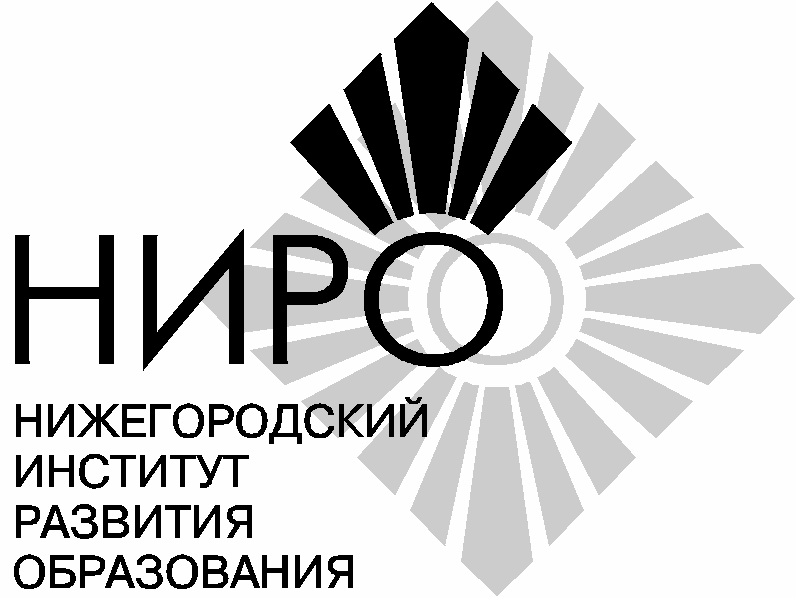 